招标公告 | 芜湖造船厂3T、5T电动叉车招标项目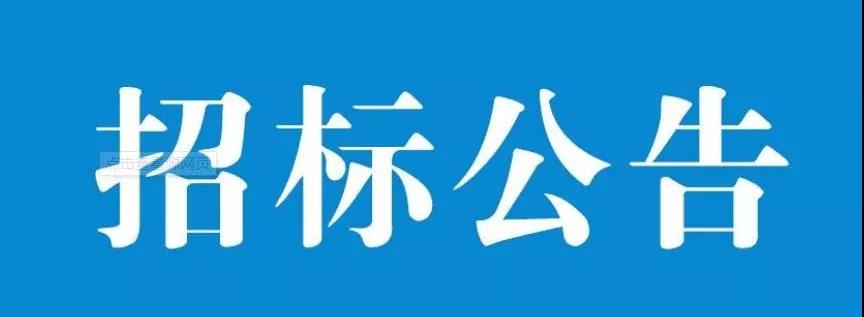 一、项目名称芜湖造船厂3T、5T电动叉车招标项目二、项目内容三、设备技术要求3.1  应遵循的主要标准JB/T 2391-2017 500 kg～10000 kg乘驾式平衡重式叉车 GBT 7593-2008 机动工业车辆 GB/T 21467-2008 工业车辆在门架前倾的特定条件下堆垛作业附加稳定性试验GBT5143-2001 乘驾式高起升车辆护顶架技术要求和试验方法GB/T 18849-2011 机动工业车辆制动器性能和零件强度GB/T 5141-2005 平衡重式叉车稳定性试验GB/T5182-2008 叉车货叉技术要求和试验方法GBT 5183-2005 叉车货叉尺寸（满足现场需求）3.2  整体性能要求3.2.1设备的设计使用寿命完全满足正常采购时间要求，不包含电池、轮胎、易损件。设备质量稳定，整机运行可靠。设备的安全保护控制回路的设计原理先进成熟、额定工况下运行可靠。设备及其控制系统对环境的要求较低。一般要求3.3.1物流搬运设备主要用于物料装卸、堆码及搬运等工作，要求电瓶叉车设备具备高效率、可靠性、安全性和操纵舒适性特点，作业时噪声不得大于70dB(A)，电动叉车带载运行时起升和平移应平稳准确，不产生爬行震动、冲击等现象。3.3.2 主要部件便于拆卸和安装，易于维修保养，电瓶安装拆卸方便，电瓶易卸下充电和在车内充电。3.3.3 照明及指示灯至少包括下列附件：前照灯、方向灯、倒车灯、倒车警示灯、蜂鸣器，所有照明、指示灯位置要设计合理或安装防护装置避免货物落下时砸坏。平衡重式电瓶叉车必须包含两侧蓝光、后侧蓝光、声光报警、安全带、座椅联锁。电瓶组放电须保证正常工况下叉车可连续工作6小时以上，充满电时间不大于3小时。所有平衡重叉车采用垂直更换电池或侧面更换电池方式、前移式叉车、电动牵引车、电动托盘车取卸电瓶均可侧面叉取。所有电瓶叉车电动牵引车均需配置倒车蜂鸣器及频闪灯。设备需包含充电过载保护、过热保护功能，充电机包含自动断电功能。电瓶叉车护顶架：格栅式护顶架可保护司机免受重物下落造成伤害，并保持良好的视野。所有物流搬运设备总电源应具有钥匙开关装置，防止非司机启动，同时具有紧急断电开关。材料、工艺要求3.4.1 所有材料应满足设计载荷的强度和刚度要求并应符合所用的有关标准。车架应具有足够的强度和刚度以抵抗扭转和冲击载荷，车辆四周覆盖外壳必须为金属材料。3.4.2 所有的钢板应无锈，所有的机械零件应达到性能要求及有关规范所规定的淬硬层深度和硬度的要求。3.4.3 所有的焊接工艺和焊接质量应符合国家标准要求，选择的焊接材料的抗拉强度均应与主体金属的强度相适应。3.4.4 采用螺栓联接的钢结构，应准确钻孔，不允许采用冲孔和气割孔。3.4.5 车架应是用优质钢材制造的全焊接结构。3.4.6 车架应具有足够的强度和钢度以抵抗扭转和冲击载荷。车架的设计应考虑各部件检查、维修、更换的方便。车架设计应考虑在各种工况下具有良好纵向和横向稳定性。所采用的油料应适应使用地区的气候环境条件。3.5  专项技术要求3.5.1 针对以上配置、性能及技术参数中所指定的品牌、型号根据参乙方经营的品牌不同、配置有出入的情况下，项目后期在设备增补过程中，必须参照或优于以上配置、性能及技术参数，不是闲置翻修的设备，同时必须征的甲方认可。3.5.2随车配件四、供应商资质要求4.1.投标单位必须为具有独立法人资格的企业；4.2.在过去出售的同类型产品中，没有出现投标人负主要责任的技术、质量、商务等纠纷；4.3.本次采购不接受联合投标，不接受分包转包。法定代表人为同一人的两个（及以上）的投标人不得同时投标；母公司、全资子公司不得同时投标；4.4可提供特种车辆维修许可证、持有国家指定认证部门颁发的有效厂内运行牌照的物流设备。五、报名要求5.1.报名方式：凡有意参加报名的供应商，请将报名信息发送至公司邮箱（cgb@wuhu.com.cn）及商务人员处,未按照此方式报名的，视作无效。5.2.报名截止时间：2022年 4 月 21 日17:30；报名截止之前可联系技术人员或到现场实地查看。5.2.1.招标时间：预定为2022年 4月 22 日10:00，如有变动另行通知；5.2.2.招标地点：安徽省芜湖市弋江区峨溪路1号芜湖造船厂有限公司2号楼122会议室；5.3.报名资料请供应商按照所列内容，上传齐全完整的资料原件扫描件，资料不齐全的，我方将视为不合格，本业务应仅由乙方承接，乙方不得进行按业务模块拆分外委应提交的资料包含但不限于以下内容；5.3.1.企业工商资料：营业执照（三证合一）；5.3.2.投标授权委托书：法定代表人授权委托书及法定代表人身份证复印件、委托人身份证复印件并加盖公章；5.3.3.资质证书；5.3.4.企业概况及履约能力说明；5.3.5.财务报表资料、质量体系证书等。（注：报名资料需在报名时间截止前提交，逾期不再接收）六、招标资格的获取6.1.资格初审：报名截止后，将对所有报名单位进行资格初审，初审合格后缴纳投标保证金；6.2.投标保证金需要缴纳10000元。（注：不接受任何私人名义缴纳费用，报名单位缴纳费用时须注明项目名称及缴费供应商名称及‘标书费’字样，并将缴纳回执上传）。七、发布的媒介本次信息发布只在芜湖造船厂微信公众号上发布，其他媒体转载无效。八、联系方式地址：安徽省芜湖市弋江区峨溪路1号芜湖造船厂有限公司商务人员：  汪骏   联系电话：18055309222    技术联系人：刘刚   联系电话：15395342897序号设备名称额定载荷/T需求数量/台使用地点备注1平衡重式锂电池叉车31芜湖造船厂有限公司2平衡重式锂电池叉车51芜湖造船厂有限公司合计合计合计2所有设备/电瓶(包含备用电瓶)必须满足正常使用需求，电瓶组待电时间必须满足6小时作业需求，作业高度基本型3米，货叉1.52米，全车充气轮胎，智能充电机，整车质保一年，锂电池、电机、控制模块质保5年。所有设备/电瓶(包含备用电瓶)必须满足正常使用需求，电瓶组待电时间必须满足6小时作业需求，作业高度基本型3米，货叉1.52米，全车充气轮胎，智能充电机，整车质保一年，锂电池、电机、控制模块质保5年。所有设备/电瓶(包含备用电瓶)必须满足正常使用需求，电瓶组待电时间必须满足6小时作业需求，作业高度基本型3米，货叉1.52米，全车充气轮胎，智能充电机，整车质保一年，锂电池、电机、控制模块质保5年。所有设备/电瓶(包含备用电瓶)必须满足正常使用需求，电瓶组待电时间必须满足6小时作业需求，作业高度基本型3米，货叉1.52米，全车充气轮胎，智能充电机，整车质保一年，锂电池、电机、控制模块质保5年。所有设备/电瓶(包含备用电瓶)必须满足正常使用需求，电瓶组待电时间必须满足6小时作业需求，作业高度基本型3米，货叉1.52米，全车充气轮胎，智能充电机，整车质保一年，锂电池、电机、控制模块质保5年。所有设备/电瓶(包含备用电瓶)必须满足正常使用需求，电瓶组待电时间必须满足6小时作业需求，作业高度基本型3米，货叉1.52米，全车充气轮胎，智能充电机，整车质保一年，锂电池、电机、控制模块质保5年。技术及性能参数技术及性能参数技术及性能参数技术及性能参数技术及性能参数名称单位车型：CPD30车型：CPD501额定起重量kg300050002载荷中心距mm5005003动力方式锂电池锂电池4驾驶方式乘座式乘座式5轴距mm160019606轮胎类型充气轮胎充气轮胎10轮胎，前28*9-15-12PR28*12.5-1511轮胎，后200/50-1021*8-913门架倾角，前/后α/β6/106/814门架回缩时高度mm2070223015自由起升高度mm14515016最大起升高度mm3000300018护顶架高度mm2100227019货叉尺寸mm45*125*152050*150*152020货叉架，DIN标准mm3A3A21车体长度（不含货叉）mm2507292022车体宽度mm1225150023转弯半径mm2075258024门架离地间隙mm13013025轴距中心离地间隙kg14013528行驶速度，满/空载km/h14/1513/1430爬坡能力（满载）%151431最大牵引力（满载）N175002100033总重（包含/不包含蓄电池）kg4450/41007210/652536蓄电池电压/容量V/Ah80/40480/60638驱动电机功率kW152039起升电机功率kW2126.540驱动电机控制方式MOS管/交流MOS管/交流41起升电机控制方式MOS管/交流MOS管/交流42行车制动/停车制动液力/机械液力/机械43液压系统工作压力Mpa2121.544急停按钮开关有有45驾驶室有有随车配件随车配件随车配件名称3T5T控制模块1只1只升降缸油封2套2套倾斜缸油封2套2套仪表盘1只1只横置缸油封2套2套升降油管4根4根叉车销2只2只倾斜油管4根4根门架轴承6只6只齿轮泵1只1只前轮胎螺丝10只10只后轮胎螺丝10只10只叉车齿链条2根2根多路阀1只1只前大灯2只2只尾灯2只2只